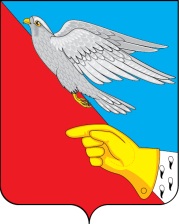 АдминистрацияВасильевского сельского поселенияШуйского  муниципального района Ивановской области155926,Ивановская область, Шуйский район, с. Васильевское , ул. Советская ,д.1т./ факс 8 (49351)34-183 эл. почта: wasiladmin@ivreg.ru ПОСТАНОВЛЕНИЕ   № 46-пот  30.09.2022 годаО внесении изменений в  постановление администрации Васильевского сельского поселения Шуйского муниципального района Ивановской области от 22.09.2022г. №45 «О присвоении адреса объекту, расположенному в д. Чижово  Васильевского сельского поселения Шуйского муниципального района Ивановской области»В соответствии  с  Федеральным законом от 06.10.2003г. №131-ФЗ «Об общих принципах организации местного самоуправления в Российской Федерации», Федеральным законом от 28.12.2013г.№ 443-ФЗ «О федеральной информационной адресной системе и о внесении изменений в Федеральный закон «Об общих принципах организации местного самоуправления в Российской Федерации» ( в редакции федеральных законов от 26.07.2019 №227-ФЗ, от 02.08.2019 №298-ФЗ,от 30.04.2021 №136-ФЗ, от 02.07.2021 №351-ФЗ, от 30.12.2021 №449-ФЗ)  администрация Васильевского сельского поселенияПОСТАНОВЛЯЕТ:Внести изменения в постановление администрации Васильевского сельского поселения Шуйского муниципального района Ивановской области от 22.09.2022г. №45 в части изменения типа объекта адресации согласно приложения. Разместить настоящее постановление на официальном сайте администрации Васильевского сельского поселения в сети «Интернет». Контроль за исполнением постановления оставляю за собой.Настоящее постановление вступает в силу со дня подписания.Глава Васильевскогосельского поселения                                                                А.В. КуриловПриложение  к постановлению администрации Васильевского  сельского поселенияот 30.09.2022г. № 46-п  Ивановская область, Шуйский муниципальный район, сельское поселение Васильевское, деревня Чижово.№ п/пОбъектадресацииКадастровыйномер объектаПлощадькв.м.Адрес  объектаНовый адрес объекта123456Фельдшерско-акушерский пунктне присвоен60Российская Федерация, Ивановская область, Шуйский муниципальный район, Васильевское сельское поселение, деревня Чижово, улица Арсения, сооружение 1АРоссийская Федерация, Ивановская область, Шуйский муниципальный район, Васильевское сельское поселение, деревня Чижово, улица Арсения, дом 1А